Согласно плана  весенних каникул  25.03.2019 годав детском объединении  «Зеленая планета» проводилось: тематическое мероприятие (викторина) «Птичий гам»мероприятие подготовила и провела  - Янцен Наталья МихайловнаЦели и задачи мероприятия: обобщить и закрепить знания детей о птицах, развивать интерес, наблюдательность, расширить кругозор детей, вызвать интерес к миру природы. Тематическое мероприятие состояло из нескольких заданий по теме мероприятия: «Разминка», «»Не зевай-на вопросы отвечай», «Живые синонимы», «Пословицы о птицах». В каждом из заданий дети с удовольствием участвовали, отгадывали загадки, вспоминали пословицы.В конце мероприятия учащиеся получили сладкие призы.  На мероприятии присутствовало 10 человек.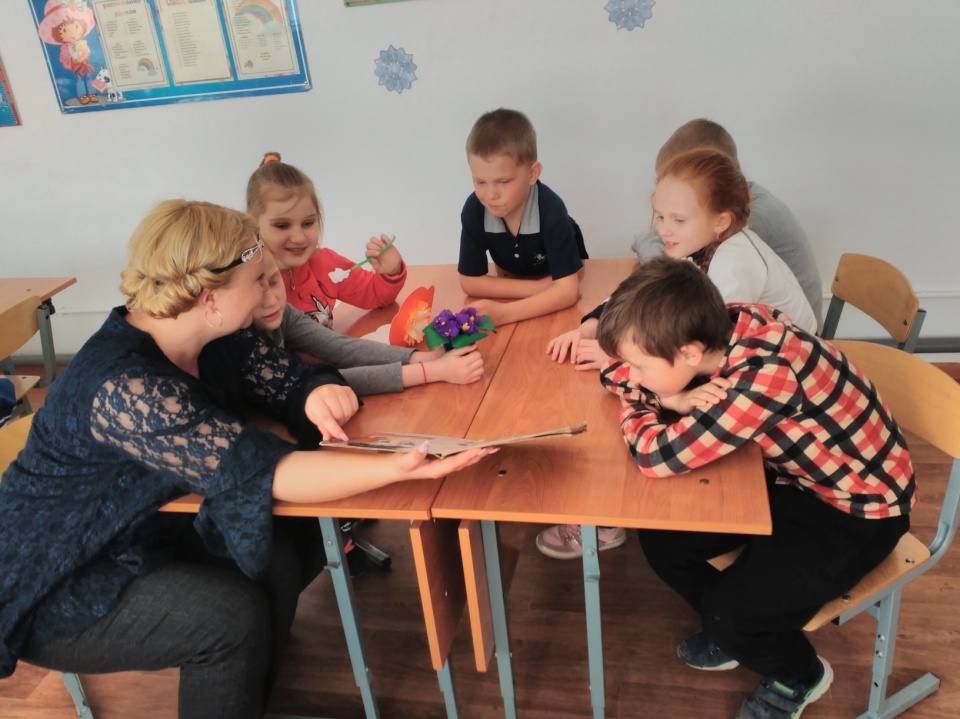 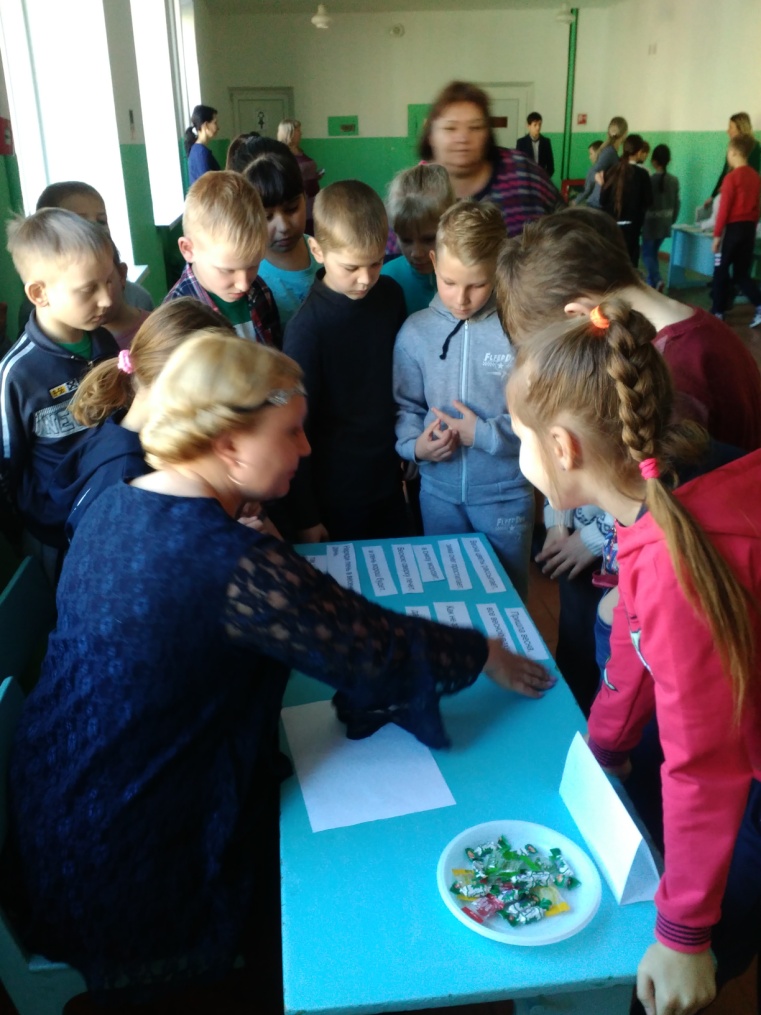 